Ονοπατεπώνυμο:Ημερομηνία Γέννησης:Αριθμός Μητρώου:ΑΣΚΗΣΗ 1ΑΣΚΗΣΗ 2Δημιουργήστε ένα πρόγραμμα που θα βρίσκει το άθροισμα των ακεραίων από L/2 έως L με την χρήση της εντολής for. L το δεκαπλό του μήνα της γεννήσεώς σας.ΑΣΚΗΣΗ 3Να δημιουργηθεί ένα πρόγραμμα που να δέχεται ως είσοδο έναν δεκαδικό K και να τον υψώνει στην L. Όπου L είναι το διπλό του μήνα της Γεννήσεως σας. Έπειτα να διαιρεί το αποτέλεσμα με 5.7 και να το τυπώνει στην οθόνη.ΑΣΚΗΣΗ 4Να δημιουργηθεί ένα πρόγραμμα που να δέχεται ως είσοδο τον μισθό. Αν είναι πάνω από 1200 να τυπώνει «Καλός». Αν είναι μικρότερος του 500 να τυπώνει «Ανεπάρκής» και να υπολογίζει πόσσα χρειάζεσαι ακόμα για να φτάσεις 1200. Αλλιώς να τυπώνει «Κανονικός» και να υπολογίζει πόσσα χρειάζεσαι ακόμα για να φτάσεις 1200.Να γραφτεί ένα πρόγραμμα που να ζητάει από τον χρήστη το ύψος των κυλίνδρων και να υπολογίζει τον όγκο Κ κυλίνδρων με ακτίνα r. Κ είναι το δεκαπλό του τελευταίου ψηφίου του Αριθμού Μητρώου συν 1 και r είναι το πενταπλό του μήνα γεννήσεώς σας.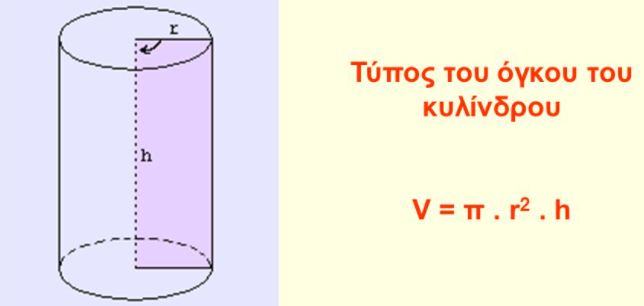 